V 1 – Analytischer Nachweis der Verbrennungsprodukte von MethanMaterialien: 		Bunsenbrenner, U-Rohr, Becherglas mit Eiswasser, Hexe, Glastrichter, Waschflasche, VerbindungsschläucheChemikalien:		gesättigte Kalkwasserlösung, weißes Kupfer(II)-sulfat, Methan (Gasbrennerflamme)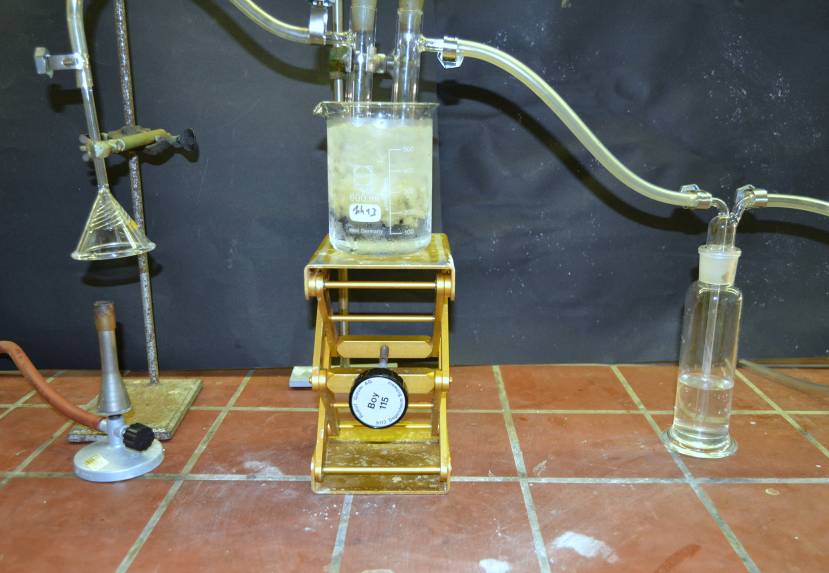 Durchführung: 	Die Apparatur wird gemäß Abb. 1 aufgebaut. In das U-Rohr wird weißes Kupfer(II)-sulfat gegeben und in die Waschflasche Kalkwasser gefüllt. Die Waschflasche wird durch einen Schlauch an das Vakuum angeschlossen, damit die Verbrennungsprodukte durch die Apparatur befördert werden können. Abschließend wird ein Bunsenbrenner mit kleiner, blauer Flamme entzündet und unter den Trichter gestellt. Beobachtung:	Nach kurzer Zeit färbt sich das weiße Kupfer(II)-sulfat blau. Die klare Kalkwasserlösung wird trüb.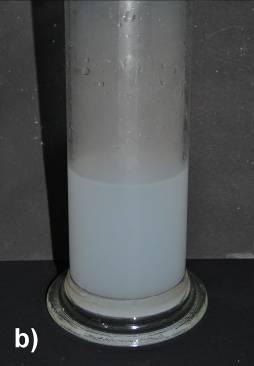 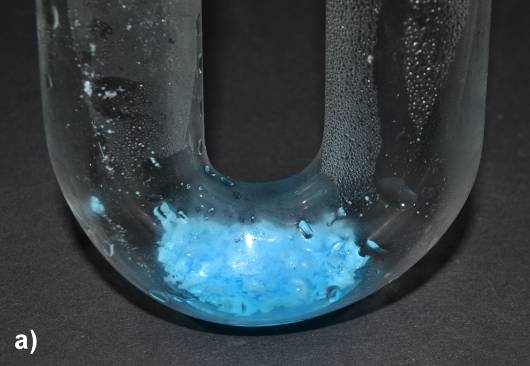 Deutung:	Bei der Verbrennung von Methan mit Luftsauerstoff entsteht Kohlenstoffdioxid und Wasserdampf:CH4(g) + 2 O2(g) 			CO2(g) + 2 H2O(l).	Da sich das Kupfer(II)-Sulfat blau färbte und das Kalkwasser trüb wurde, müssen folgende Reaktionen stattgefunden haben:	CuSO4(s)  +  5 H2O(l) 		CuSO4 · 5 H2O(s)	weiß				blau	Ca(OH)2(aq) + CO2(g)		CaCO3(s) + H2O(l).						Trübung als NiederschlagEntsorgung:	Kalkwasserlösung in den Säuere-Base-Abfall geben, Kupfersulfat(II)-Pentahydrat über den Schwermetallabfall entsorgen.Literatur:	I. Kuhn: http://chids.online.uni-marburg.de/dachs/praktikumsprotokolle/ PP0037Kohlenstoff-_und_Wasserstoffnachweis.pdf 13.08.2014 (Zuletzt abgerufen am 16.08.2014 um 14:36Uhr).GefahrenstoffeGefahrenstoffeGefahrenstoffeGefahrenstoffeGefahrenstoffeGefahrenstoffeGefahrenstoffeGefahrenstoffeGefahrenstoffeMethanMethanMethanH: 220, 280H: 220, 280H: 220, 280P: 210, 377, 381, 403P: 210, 377, 381, 403P: 210, 377, 381, 403Kuper(II)-sulfatKuper(II)-sulfatKuper(II)-sulfatH: 302,315,319,410H: 302,315,319,410H: 302,315,319,410P: 273,305+351+338,302+352P: 273,305+351+338,302+352P: 273,305+351+338,302+352Ca(OH)2(aq)Ca(OH)2(aq)Ca(OH)2(aq)H: 315, 318, 335H: 315, 318, 335H: 315, 318, 335P: 260, 302+352, 304+340, 305+351+338, 313P: 260, 302+352, 304+340, 305+351+338, 313P: 260, 302+352, 304+340, 305+351+338, 313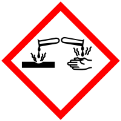 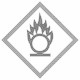 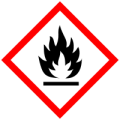 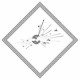 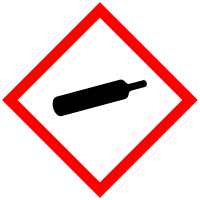 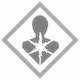 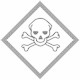 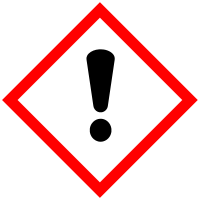 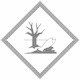 